О муниципальной программе Яльчикского сельского поселения Яльчикского района Чувашской Республики «Развитие строительного комплекса и архитектуры»   Администрация Яльчикского сельского поселения Яльчикского района Чувашской Республики ПОСТАНОВЛЯЕТ:1. Утвердить прилагаемую муниципальную программу Яльчикского сельского поселения Яльчикского района Чувашской Республики «Развитие строительного комплекса и архитектуры».2. Настоящее постановление вступает в силу с момента официального опубликования.Глава Яльчикского сельского поселения                                             А.Г. СмирноваУтвержденапостановлением администрации Яльчикского сельского поселенияЯльчикского района Чувашской Республикиот 24.01.2020 г № 5МУНИЦИПАЛЬНАЯ ПРОГРАММА ЯЛЬЧИКСКОГО СЕЛЬСКОГО ПОСЕЛЕНИЯЯЛЬЧИКСКОГО РАЙОНА ЧУВАШСКОЙ РЕСПУБЛИКИ«РАЗВИТИЕ СТРОИТЕЛЬНОГО КОМПЛЕКСА И АРХИТЕКТУРЫ»Паспортмуниципальной программы Яльчикского сельского поселения Яльчикского района Чувашской Республики «Развитие строительного комплекса и архитектуры»Раздел I. Приоритеты государственной политики в сферереализации Муниципальной программы, цели, задачи, описаниесроков и этапов реализации Муниципальной программыПриоритеты государственной политики в области развития строительного комплекса и архитектуры Яльчикского сельского поселения Яльчикского района Чувашской Республики определены Стратегией социально-экономического развития Чувашской Республики до 2035 года, утвержденной постановлением Кабинета Министров Чувашской Республики от 28 июня 2018 г. N 254, ежегодными посланиями Главы Чувашской Республики Государственному Совету Чувашской Республики, Стратегией социально-экономического развития Яльчикского района Чувашской Республики до 2035 года, утвержденной решением Собрания депутатов Яльчикского района Чувашской Республики от 18.02.2019 № 32/2-с.Основным стратегическим приоритетом государственной политики в области развития строительного комплекса и архитектуры Яльчикского сельского поселения Яльчикского района Чувашской Республики являются обеспечение устойчивого развития территорий, повышение инвестиционной привлекательности путем сокращения административных барьеров и сроков оформления разрешительной документации в сфере строительства, техническое перевооружение и модернизация действующих, а также переход на новый уровень энергоэффективности производства и снижение негативного влияния на окружающую среду, привлечение инвестиций в строительную индустрию, выпуск новых типов (инновационных и композитных) строительных материалов, снижение материалоемкости и трудовых затрат в производстве строительных материалов, рост производительности труда за счет автоматизации процессов, внедрения передовых технологий, улучшения условий труда и материального стимулирования работников.Муниципальная программа Яльчикского сельского поселения Яльчикского района Чувашской Республики «Развитие строительного комплекса и архитектуры» (далее – Муниципальная программа) направлена на достижение следующих целей:обеспечение устойчивого развития территорий посредством реализации документов территориального планирования.Для достижения указанных целей в рамках реализации Муниципальной программы предусматривается решение следующих приоритетных задач:формирование системы документов территориального планирования, градостроительного зонирования;оптимизация предоставления государственных услуг в области градостроительной деятельности и создание условий для улучшения инвестиционного климата;создание условий для сокращения административных барьеров и сроков оформления разрешительной документации в сфере строительства.Сроки реализации Муниципальной программы - 2020 - 2035 годы.Этапы реализации Муниципальной программы:1 этап - 2020 - 2025 годы;2 этап - 2026 - 2030 годы;3 этап - 2031 - 2035 годы.На 1 этапе будет продолжена реализация ранее начатых мероприятий, направленных на устойчивое развитие территорий, повышение инвестиционной привлекательности путем снижения административных барьеров. 2 и 3 этапов планируется продолжить работу по развитию градостроительной деятельности, а также повышению эффективности процедур выдачи разрешений на строительство.Сведения о целевых показателях (индикаторах) Муниципальной программы, подпрограмм Муниципальной программы и их значениях приведены в приложении № 1 к Муниципальной программе.Перечень целевых показателей (индикаторов) носит открытый характер и предусматривает возможность их корректировки в случае потери информативности целевых показателей (индикаторов) и изменения приоритетов государственной политики в области развития строительного комплекса и архитектуры Яльчикского сельского поселения Яльчикского района Чувашской Республики, а также изменений законодательства Российской Федерации и законодательства Чувашской Республики, влияющих на расчет данных показателей.Раздел II. Обобщенная характеристика основных мероприятийподпрограмм Муниципальной программыВыстроенная в рамках Муниципальной программы система целевых ориентиров (цели, задачи, ожидаемые результаты) представляет собой четкую согласованную структуру, посредством которой установлена прозрачная и понятная связь реализации отдельных мероприятий с достижением конкретных целей на всех этапах Муниципальной программы.Достижение целей и решение задач Муниципальной программы будут осуществляться в рамках реализации следующих подпрограмм: «Градостроительная деятельность в Яльчикском сельском поселении Яльчикского района Чувашской Республики», «Снятие административных барьеров в строительстве». Подпрограмма «Градостроительная деятельность в Яльчикском сельском поселении Яльчикского района Чувашской Республики» предусматривает выполнение одного основного мероприятия.Основное мероприятие 1. Устойчивое развитие территорий Яльчикского сельского поселения Яльчикского района Чувашской Республики посредством территориального планирования, градостроительного зонирования, планировки территории, архитектурно-строительного проектирования.Реализация указанного мероприятия позволит рационально использовать территориальные ресурсы, формировать современный архитектурный облик населенных пунктов.Подпрограмма «Снятие административных барьеров в строительстве» предусматривает выполнение одного основного мероприятия.Основное мероприятие 1. Оптимизация предоставления государственных и муниципальных услуг в области градостроительной деятельности и создание условий для улучшения инвестиционного климата.Создание условий для ведения бизнеса в сфере строительства позволит повысить инвестиционную привлекательность. В результате роста инвестиций в строительство, реконструкцию объектов капитального строительства и обустройство земельных участков посредством строительства объектов инженерной инфраструктуры будет достигнут не только экономический, но и социальный эффект за счет совершенствования организации территорий, организации новых рабочих мест, улучшения социально-демографической ситуации.Ресурсное обеспечение и прогнозная (справочная) оценка расходов за счет всех источников финансирования реализации Муниципальной программы приведены в приложении № 2 к Муниципальной программе.Подпрограммы Муниципальной программы приведены в приложениях № 3 и 4 к Муниципальной программе.Раздел III. Обоснование объема финансовых ресурсов, необходимых для реализации Муниципальной программы (с расшифровкой по источникам финансирования, по этапам и годам реализации Муниципальной программы)Расходы на реализацию Муниципальной программы предусматриваются за счет средств бюджета Яльчикского сельского поселения.Общий объем финансирования Муниципальной программы в 2020 - 2035 годах составит 28,0 тыс. рублей.Прогнозируемые объемы финансирования Муниципальной программы на 1 этапе составят 28,0 тыс. рублей, на 2 этапе – 0,0 тыс. рублей, на 3 этапе – 0,0 тыс. рублей, в том числе:в 2020 году – 14,0 тыс. рублей;в 2021 году – 14,0 тыс. рублей;в 2022 году – 0,0 тыс. рублей;в 2023 году – 0,0 тыс. рублей;в 2024 году – 0,0 тыс. рублей;в 2025 году – 0,0 тыс. рублей;в 2026 - 2030 годах – 0,0 тыс. рублей;в 2031 - 2035 годах – 0,0 тыс. рублей;из них средства:бюджета Яльчикского сельского поселения – 28,0 тыс. рублей (100,0 процентов), в том числе:в 2020 году – 14,0 тыс. рублей;в 2021 году – 14,0 тыс. рублей;в 2022 году – 0,0 тыс. рублей;в 2023 году – 0,0 тыс. рублей;в 2024 году – 0,0 тыс. рублей;в 2025 году – 0,0 тыс. рублей;в 2026 - 2030 годах – 0,0 тыс. рублей;в 2031 - 2035 годах – 0,0 тыс. рублейОбъемы финансирования Муниципальной программы подлежат ежегодному уточнению исходя из возможностей бюджета Яльчикского сельского поселения.Приложение № 1к муниципальной программеЯльчикского сельского поселенияЯльчикского района Чувашской Республики«Развитие строительного комплекса и архитектуры»Сведенияо целевых показателях (индикаторах) муниципальной программы Яльчикского сельского поселения Яльчикского района Чувашской Республики «Развитие строительного комплекса и архитектуры», подпрограмм муниципальной программы Яльчикского сельского поселения Яльчикского района Чувашской Республики «Развитие строительногокомплекса и архитектуры» и их значенияхПриложение № 2к муниципальной программеЯльчикского сельского поселенияЯльчикского района Чувашской Республики«Развитие строительного комплекса и архитектуры»Ресурсное обеспечение и прогнозная (справочная) оценка расходов за счет всех источников финансирования реализациимуниципальной программы Яльчикского сельского поселения Яльчикского района Чувашской Республики «Развитие строительного комплекса и архитектуры»____________________________Приложение № 3к муниципальной программеЯльчикского сельского поселенияЯльчикского района Чувашской Республики«Развитие строительного комплекса и архитектуры»Подпрограмма«Градостроительная деятельность в Яльчикском сельском поселении Яльчикского района Чувашской Республики» муниципальной программы Яльчикского сельского поселения Яльчикского района Чувашской Республики «Развитие строительного комплекса и архитектуры»Паспорт подпрограммыРаздел I. Приоритеты и цели подпрограммы «Градостроительнаядеятельность в Яльчикском сельском поселении Яльчикского района Чувашской Республики»Подпрограмма «Градостроительная деятельность в Яльчикском сельском поселении Яльчикского района Чувашской Республики» (далее - подпрограмма) является неотъемлемой частью Муниципальной программы.Приоритеты государственной политики в области градостроительной деятельности на территории Чувашской Республики определены Законом Чувашской Республики «О регулировании градостроительной деятельности в Чувашской Республике», ежегодными посланиями Главы Чувашской Республики Государственному Совету Чувашской Республики, Стратегией социально-экономического развития Чувашской Республики до 2035 года, утвержденной постановлением Кабинета Министров Чувашской Республики от 28 июня 2018 г. № 254, Стратегией социально-экономического развития Яльчикского района Чувашской Республики до 2035 года, утвержденной решением Собрания депутатов Яльчикского района Чувашской Республики от 18.02.2019 № 32/2-с.Схема, документы территориального планирования муниципальных образований Чувашской Республики, предусмотренные Градостроительным кодексом Российской Федерации, разработаны и постоянно актуализируются с учетом стратегии пространственного развития Чувашской Республики. Документы территориального планирования Чувашской Республики содержат предложения о совершенствовании системы расселения и размещении производительных сил на территории Чувашской Республики.Таким образом, приоритетами государственной политики в рамках реализации настоящей подпрограммы являются:создание условий для устойчивого развития территорий Яльчикского сельского поселения Яльчикского района Чувашской Республики; реализация пространственных интересов Яльчикского сельского поселения Яльчикского района Чувашской Республики и населения с учетом требований безопасности жизнедеятельности, экологического и санитарного благополучия;мониторинг, актуализация и комплексный анализ градостроительной документации;стимулирование жилищного и коммунального строительства, деловой активности и производства, торговли, науки, туризма;создание условий для повышения качества архитектурной деятельности.Основными целями подпрограммы являются:формирование системы документов территориального планирования, градостроительного зонирования.Администрация Яльчикского сельского поселения обеспечивает разработку и утверждение документов территориального планирования, градостроительного зонирования и нормативов градостроительного проектирования, требуемых градостроительным законодательством Российской Федерации.Раздел II. Перечень и сведения о целевых показателях (индикаторах) подпрограммы с расшифровкой плановых значений по годам ее реализацииЦелевыми показателями (индикаторами) подпрограммы являются:обеспечение устойчивого развития территорий посредством реализации документов территориального планирования;количество проведенных мероприятий, направленных на повышение качества архитектурной деятельности.В результате реализации мероприятий подпрограммы ожидается достижение к 2036 году следующих целевых показателей (индикаторов):обеспечение устойчивого развития территорий посредством реализации документов территориального планирования:в 2020 году - 100 процентов;в 2021 году - 100 процентов;в 2022 году - 100 процентов;в 2023 году - 100 процентов;в 2024 году - 100 процентов;в 2025 году - 100 процентов;в 2030 году - 100 процентов;в 2035 году - 100 процентов;количество проведенных мероприятий, направленных на повышение качества архитектурной деятельности:в 2020 году - 1 единица;в 2021 году - 1 единица;в 2022 году - 1 единица;в 2023 году - 1 единица;в 2024 году - 1 единица;в 2025 году - 1 единица;в 2030 году - 1 единица;в 2035 году - 1 единица.Раздел III. Характеристики основных мероприятий, мероприятийподпрограммы с указанием сроков и этапов их реализацииОсновные мероприятия подпрограммы направлены на реализацию поставленных целей и задач подпрограммы и Муниципальной программы в целом. Основные мероприятия подпрограммы подразделяются на отдельные мероприятия, реализация которых позволит обеспечить достижение целевых показателей (индикаторов) подпрограммы.Подпрограмма объединяет одно основное мероприятие:Основное мероприятие 1. Устойчивое развитие территорий Яльчикского сельского поселения Яльчикского района Чувашской Республики посредством территориального планирования, градостроительного зонирования, планировки территории, архитектурно-строительного проектирования.Основным мероприятием предусмотрена планомерная реализация одного мероприятия, что обеспечит решение территориально-планировочных проблем, позволит рационально использовать территориальные ресурсы, сформировать государственную информационную систему обеспечения градостроительной деятельности, современную комплексную застройку населенных пунктов, природный ландшафт.Мероприятие 1.1. Определение основных направлений развития градостроительной и архитектурной деятельности.Целью данного мероприятия является ведение государственной градостроительной политики в целях создания полноценной среды обитания и жизнедеятельности населения Яльчикского сельского поселения, рационального использования территорий при осуществлении градостроительной деятельности, создания условий повышения качества застройки.Мероприятие 1.2. Планирование развития территорий, в том числе для установления функциональных зон, расчетных показателей минимально допустимого уровня обеспеченности населения объектами местного значения, определения мест планируемого размещения таких объектов.Реализация мероприятия направлена на развитие и застройку территорий на основе документов территориального планирования.Подпрограмма реализуется в период с 2020 по 2035 год в три этапа:1 этап - 2020 - 2025 годы;2 этап - 2026 - 2030 годы;3 этап - 2031 - 2035 годы.При этом большинство мероприятий подпрограммы реализуются ежегодно с установленной периодичностью.Раздел IV. Обоснование объема финансовых ресурсов, необходимых для реализации подпрограммы (с расшифровкой по источникам финансирования,по этапам и годам реализации подпрограммы)Расходы подпрограммы формируются за счет средств бюджета Яльчикского сельского поселения.Общий объем финансирования подпрограммы в 2020 - 2035 годах составит 28,0 тыс. рублей, в том числе средства бюджета Яльчикского сельского поселения - 28,0 рублей (100 процентов).Прогнозируемый объем финансирования подпрограммы на 1 этапе (в 2020 - 2025 годах) составит 28,0 тыс. рублей за счет средств бюджета Яльчикского сельского поселения, в том числе:в 2020 году - 14,0 тыс. рублей;в 2021 году - 14,0 тыс. рублей;в 2022 году - 0,0 тыс. рублей;в 2023 году - 0,0 тыс. рублей;в 2024 году - 0,0 тыс. рублей;в 2025 году - 0,0 тыс. рублей.На 2 и 3 этапах (в 2026 - 2035 годах) финансирование мероприятий подпрограммы не предусматривается.Объемы финансирования мероприятий подпрограммы подлежат ежегодному уточнению исходя из реальных возможностей бюджета Яльчикского сельского поселения и необходимости выполнения отдельных основных мероприятий (мероприятий).Ресурсное обеспечение реализации подпрограммы за счет всех источников финансирования приведено в приложении к подпрограмме.Приложениек подпрограмме «Градостроительнаядеятельность в Яльчикском сельском поселении Яльчикского района Чувашской Республикимуниципальной программыЯльчикского сельского поселенияЯльчикского района Чувашской Республики «Развитиестроительного комплекса и архитектуры»Ресурсное обеспечение реализации подпрограммы «Градостроительная деятельностьв Яльчикском сельском поселении Яльчикского района Чувашской Республики» муниципальной программыЯльчикского сельского поселения Яльчикского района Чувашской Республики «Развитие строительного комплекса и архитектуры»_________________________Приложение N 4к муниципальной программеЯльчикского сельского поселенияЯльчикского района Чувашской Республики«Развитие строительного комплекса и архитектуры»Подпрограмма«Снятие административных барьеров в строительстве»муниципальной программы Яльчикского сельского поселения Яльчикского района Чувашской Республики «Развитие строительного комплекса и архитектуры»Паспорт подпрограммыРаздел I. Приоритеты и цели подпрограммыПодпрограмма «Снятие административных барьеров в строительстве» (далее - подпрограмма) является неотъемлемой частью Муниципальной программы.Приоритетом государственной политики в рамках реализации подпрограммы является создание благоприятных условий для развития инвестиционной деятельности в строительстве.Цели подпрограммы:оптимизация предоставления государственных услуг в области градостроительной деятельности и создание условий для улучшения инвестиционного климата;создание условий для сокращения административных барьеров и сроков оформления разрешительной документации в сфере строительства.Раздел II. Перечень и сведения о целевых показателях (индикаторах) подпрограммы с расшифровкой плановых значений по годам ее реализацииЦелевыми показателями (индикаторами) подпрограммы являются:выполнение плана проведения проверок соблюдения законодательства о градостроительной деятельности;доля услуг по выдаче разрешения на строительство, предоставленных в электронном виде, в общем количестве предоставленных таких услуг.В результате реализации мероприятий подпрограммы ожидается достижение к 2036 году следующих целевых показателей (индикаторов):выполнение плана проведения проверок соблюдения законодательства о градостроительной деятельности:в 2020 году - 100 процентов;в 2021 году - 100 процентов;в 2022 году - 100 процентов;в 2023 году - 100 процентов;в 2024 году - 100 процентов;в 2025 году - 100 процентов;в 2030 году - 100 процентов;в 2035 году - 100 процентов;сокращение сроков проведения экспертизы проектной документации объектов капитального строительства и результатов инженерных изысканий для жилых объектов:в 2020 году - 20 дней;в 2021 году - 20 дней;в 2022 году - 20 дней;в 2023 году - 20 дней;в 2024 году - 20 дней;в 2025 году - 20 дней;в 2030 году - 20 дней;в 2035 году - 20 дней;доля услуг по выдаче разрешения на строительство, предоставленных в электронном виде, в общем количестве предоставленных таких услуг:в 2020 году - 50 процентов;в 2021 году - 70 процентов;в 2022 году - 70 процентов;в 2023 году - 70 процентов;в 2024 году - 70 процентов;в 2025 году - 70 процентов;в 2030 году - 70 процентов;в 2035 году - 70 процентов.Раздел III. Характеристики основных мероприятий, мероприятийподпрограммы с указанием сроков и этапов их реализацииОсновные мероприятия подпрограммы направлены на реализацию поставленных целей и задач подпрограммы и Муниципальной программы в целом. Основные мероприятия подпрограммы подразделяются на отдельные мероприятия, реализация которых позволит обеспечить достижение целевых показателей (индикаторов) подпрограммы.Подпрограмма объединяет одно основное мероприятие:Основное мероприятие 1. Оптимизация предоставления государственных и муниципальных услуг в области градостроительной деятельности и создание условий для улучшения инвестиционного климата.Создание условий для ведения бизнеса в сфере строительства позволит повысить инвестиционную привлекательность региона. В результате роста инвестиций в строительство и обустройство земельных участков посредством строительства объектов инженерной инфраструктуры будет достигнут не только экономический, но и социальный эффект за счет совершенствования организации территорий, организации новых рабочих мест, улучшения социально-демографической ситуации.Мероприятие 1.1. Повышение качества предоставления и доступности государственных и муниципальных услуг в сфере строительства.Повышение качества государственного управления, в том числе в сфере предоставления государственных и муниципальных услуг, в частности эффективности и обоснованности управленческих решений в области градостроительства, принимаемых на основе актуальных градостроительных документов и эффективного контроля за соблюдением органами местного самоуправления законодательства о градостроительной деятельности, окажет положительное влияние на экономическое развитие Чувашской Республики и качество жизни населения.Мероприятие 1.2. Увеличение доли муниципальных услуг по выдаче разрешения на строительство, разрешения на ввод в эксплуатацию объектов капитального строительства, градостроительных планов земельных участков в режиме «одного окна», оказываемых через многофункциональные центры предоставления государственных и муниципальных услуг Чувашской Республики (далее - МФЦ) и в электронной форме через Единый портал государственных и муниципальных услуг (функций).В 2017 году в Чувашской Республике проведены работы по переводу муниципальных услуг «Подготовка и выдача градостроительного плана земельного участка», «Выдача разрешения на строительство, реконструкцию объекта капитального строительства и индивидуальное строительство», «Выдача разрешения на ввод объекта в эксплуатацию» в электронную форму. Интерактивные формы получения указанных услуг выведены на Единый портал государственных и муниципальных услуг (функций).В соответствии с распоряжением Правительства Российской Федерации от 31 января 2017 г. № 147-р доля услуг в сфере строительства, оказанных муниципальными образованиями в электронной форме, к 2021 году должна составить 70 процентов, предоставленных через МФЦ, - 30 процентов.Подпрограмма реализуется в период с 2020 по 2035 год в три этапа:1 этап - 2020 - 2025 годы;2 этап - 2026 - 2030 годы;3 этап - 2031 - 2035 годы.При этом большинство мероприятий подпрограммы реализуется ежегодно с установленной периодичностью.Раздел IV. Обоснование объема финансовых ресурсов, необходимых для реализации подпрограммы (с расшифровкой по источникам финансирования,по этапам и годам ее реализации)Финансирование мероприятий подпрограммы не предусматривается.Объемы финансирования подпрограммы подлежат ежегодному уточнению исходя из возможностей бюджета Яльчикского сельского поселения.Приложениек подпрограмме «Снятие административныхбарьеров в строительстве» муниципальной программыЯльчикского сельского поселенияЯльчикского района Чувашской Республики «Развитие строительного комплекса и архитектуры»Ресурсное обеспечение реализации подпрограммы «Снятие административных барьеров в строительстве» муниципальной программы Яльчикского сельского поселения Яльчикского района Чувашской Республики «Развитие строительного комплекса и архитектуры» за счет всех источников финансирования_______________________________Чӑваш РеспубликиЕлчӗк районӗЕлчӗк ял поселенийӗнадминистрацийӗЙЫШӐНУ2020  ҫ.  январӗн 24 - мӗшӗ  № 5Елчӗк ялӗ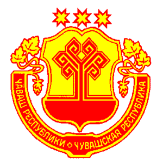           Чувашская Республика               Яльчикский районАдминистрацияЯльчикского сельскогопоселенияПОСТАНОВЛЕНИЕ        «24» января 2020 г.  № 5село ЯльчикиОтветственный исполнитель Муниципальной программы-Администрация Яльчикского сельского поселения Яльчикского района Чувашской Республики Подпрограммы Муниципальной программы-«Градостроительная деятельность в Яльчикском сельском поселении Яльчикского района Чувашской Республики»;«Снятие административных барьеров в строительстве»Цели Муниципальной программы-обеспечение устойчивого развития территорий Яльчикского сельского поселения Яльчикского района Чувашской Республики посредством реализации документов территориального планированияЗадачи Муниципальной программы-формирование системы документов территориального планирования, градостроительного зонирования;оптимизация предоставления государственных услуг в области градостроительной деятельности и создание условий для улучшения инвестиционного климатаЦелевые показатели (индикаторы) Муниципальной программы-к 2036 году будут достигнуты следующие целевые показатели (индикаторы):обеспеченность документами территориального планирования, градостроительного зонирования, нормативами градостроительного проектирования, соответствующими законодательству Российской Федерации, - 100 процентовСроки и этапы реализации Муниципальной программы-2020 - 2035 годы:1 этап - 2020 - 2025 годы;2 этап - 2026 - 2030 годы;3 этап - 2031 - 2035 годыОбъемы финансирования Муниципальной программы с разбивкой по годам реализации-прогнозируемые объемы финансирования мероприятий Муниципальной программы в 2020 - 2035 годах составляют 28,0 тыс. рублей, в том числе:в 2020 году – 14,0 тыс. рублей;в 2021 году – 14,0 тыс. рублей;в 2022 году – 0,0 тыс. рублей;в 2023 году – 0,0 тыс. рублей;в 2024 году – 0,0 тыс. рублей;в 2025 году – 0,0 тыс. рублей;в 2026 - 2030 годах – 0,0 тыс. рублей;в 2031 - 2035 годах – 0,0 тыс. рублей;из них средства:бюджета Яльчикского сельского поселения – 28,0 тыс. рублей (100,0 процентов), в том числе:в 2020 году – 14,0 тыс. рублей;в 2021 году – 14,0 тыс. рублей;в 2022 году – 0,0 тыс. рублей;в 2023 году – 0,0 тыс. рублей;в 2024 году – 0,0 тыс. рублей;в 2025 году – 0,0 тыс. рублей;в 2026 - 2030 годах – 0,0 тыс. рублей;в 2031 - 2035 годах – 0,0 тыс. рублей.Объемы финансирования Муниципальной программы подлежат ежегодному уточнению исходя из возможностей бюджета Яльчикского сельского поселенияОжидаемые результаты реализации Муниципальной программы-реализация Муниципальной программы позволит:обеспечить устойчивое развитие территорий Яльчикского сельского поселения, развитие инженерной, транспортной и социальной инфраструктуры на основании соответствующих законодательству Российской Федерации схемы территориального планирования, документов территориального планирования;своевременно обеспечить объекты местного значения документацией по планировке территории;создать условия для улучшения инвестиционного климата;повысить доступность и качество предоставляемых государственных и муниципальных услуг, в том числе в электронном виде№ппЦелевой показатель (индикатор) (наименование)Единица измеренияЗначения целевых показателей (индикаторов) по годамЗначения целевых показателей (индикаторов) по годамЗначения целевых показателей (индикаторов) по годамЗначения целевых показателей (индикаторов) по годамЗначения целевых показателей (индикаторов) по годамЗначения целевых показателей (индикаторов) по годамЗначения целевых показателей (индикаторов) по годамЗначения целевых показателей (индикаторов) по годамЗначения целевых показателей (индикаторов) по годамЗначения целевых показателей (индикаторов) по годамЗначения целевых показателей (индикаторов) по годам№ппЦелевой показатель (индикатор) (наименование)Единица измерения201720182019202020212022202320242025203020351234567891011121314Муниципальная программа Яльчикского сельского поселения Яльчикского района Чувашской Республики «Развитие строительного комплекса и архитектуры»Муниципальная программа Яльчикского сельского поселения Яльчикского района Чувашской Республики «Развитие строительного комплекса и архитектуры»Муниципальная программа Яльчикского сельского поселения Яльчикского района Чувашской Республики «Развитие строительного комплекса и архитектуры»Муниципальная программа Яльчикского сельского поселения Яльчикского района Чувашской Республики «Развитие строительного комплекса и архитектуры»Муниципальная программа Яльчикского сельского поселения Яльчикского района Чувашской Республики «Развитие строительного комплекса и архитектуры»Муниципальная программа Яльчикского сельского поселения Яльчикского района Чувашской Республики «Развитие строительного комплекса и архитектуры»Муниципальная программа Яльчикского сельского поселения Яльчикского района Чувашской Республики «Развитие строительного комплекса и архитектуры»Муниципальная программа Яльчикского сельского поселения Яльчикского района Чувашской Республики «Развитие строительного комплекса и архитектуры»Муниципальная программа Яльчикского сельского поселения Яльчикского района Чувашской Республики «Развитие строительного комплекса и архитектуры»Муниципальная программа Яльчикского сельского поселения Яльчикского района Чувашской Республики «Развитие строительного комплекса и архитектуры»Муниципальная программа Яльчикского сельского поселения Яльчикского района Чувашской Республики «Развитие строительного комплекса и архитектуры»Муниципальная программа Яльчикского сельского поселения Яльчикского района Чувашской Республики «Развитие строительного комплекса и архитектуры»Муниципальная программа Яльчикского сельского поселения Яльчикского района Чувашской Республики «Развитие строительного комплекса и архитектуры»Муниципальная программа Яльчикского сельского поселения Яльчикского района Чувашской Республики «Развитие строительного комплекса и архитектуры»1.Обеспеченность документами территориального планирования, градостроительного зонирования, нормативами градостроительного проектирования, соответствующими законодательству Российской Федерации, - 100 процентовпроцентов100100100100100100100100100100100Подпрограмма «Градостроительная деятельность в Яльчикском сельском поселении Яльчикского района Чувашской Республики»Подпрограмма «Градостроительная деятельность в Яльчикском сельском поселении Яльчикского района Чувашской Республики»Подпрограмма «Градостроительная деятельность в Яльчикском сельском поселении Яльчикского района Чувашской Республики»Подпрограмма «Градостроительная деятельность в Яльчикском сельском поселении Яльчикского района Чувашской Республики»Подпрограмма «Градостроительная деятельность в Яльчикском сельском поселении Яльчикского района Чувашской Республики»Подпрограмма «Градостроительная деятельность в Яльчикском сельском поселении Яльчикского района Чувашской Республики»Подпрограмма «Градостроительная деятельность в Яльчикском сельском поселении Яльчикского района Чувашской Республики»Подпрограмма «Градостроительная деятельность в Яльчикском сельском поселении Яльчикского района Чувашской Республики»Подпрограмма «Градостроительная деятельность в Яльчикском сельском поселении Яльчикского района Чувашской Республики»Подпрограмма «Градостроительная деятельность в Яльчикском сельском поселении Яльчикского района Чувашской Республики»Подпрограмма «Градостроительная деятельность в Яльчикском сельском поселении Яльчикского района Чувашской Республики»Подпрограмма «Градостроительная деятельность в Яльчикском сельском поселении Яльчикского района Чувашской Республики»Подпрограмма «Градостроительная деятельность в Яльчикском сельском поселении Яльчикского района Чувашской Республики»Подпрограмма «Градостроительная деятельность в Яльчикском сельском поселении Яльчикского района Чувашской Республики»1.Обеспечение устойчивого развития территорий посредством реализации документов территориального планированияпроцентов1001001001001001001001001001001002.Количество проведенных мероприятий, направленных на повышение качества архитектурной деятельности единиц11111111155Подпрограмма «Снятие административных барьеров в строительстве»Подпрограмма «Снятие административных барьеров в строительстве»Подпрограмма «Снятие административных барьеров в строительстве»Подпрограмма «Снятие административных барьеров в строительстве»Подпрограмма «Снятие административных барьеров в строительстве»Подпрограмма «Снятие административных барьеров в строительстве»Подпрограмма «Снятие административных барьеров в строительстве»Подпрограмма «Снятие административных барьеров в строительстве»Подпрограмма «Снятие административных барьеров в строительстве»Подпрограмма «Снятие административных барьеров в строительстве»Подпрограмма «Снятие административных барьеров в строительстве»Подпрограмма «Снятие административных барьеров в строительстве»Подпрограмма «Снятие административных барьеров в строительстве»Подпрограмма «Снятие административных барьеров в строительстве»1.Выполнение плана проведения проверок соблюдения законодательства о градостроительной деятельностипроцентов1001001001001001001001001001001002.Сокращение сроков проведения экспертизы проектной документации объектов капитального строительства и результатов инженерных изысканий для жилых объектовдней20202020202020202020203.Доля услуг по выдаче разрешения на строительство, предоставленных в электронном виде, в общем количестве предоставленных таких услугпроцентов05305070707070707070СтатусНаименование муниципальной программы Яльчикского сельского поселения Яльчикского района Чувашской Республики, подпрограммы муниципальной программы Яльчикского сельского поселения Яльчикского района Чувашской Республики (основного мероприятия)Код бюджетной классификацииКод бюджетной классификацииИсточники финансированияРасходы по годам, тыс. рублейРасходы по годам, тыс. рублейРасходы по годам, тыс. рублейРасходы по годам, тыс. рублейРасходы по годам, тыс. рублейРасходы по годам, тыс. рублейРасходы по годам, тыс. рублейРасходы по годам, тыс. рублейСтатусНаименование муниципальной программы Яльчикского сельского поселения Яльчикского района Чувашской Республики, подпрограммы муниципальной программы Яльчикского сельского поселения Яльчикского района Чувашской Республики (основного мероприятия)главный распорядитель бюджетных средствцелевая статья расходовИсточники финансирования2020202120222023202420252026 - 20302031 - 2035123457891011121314Муниципальная программа Яльчикского сельского поселения Яльчикского района Чувашской Республики «Развитие строительного комплекса и архитектуры»xxвсего14,014,00,00,00,00,00,00,0Муниципальная программа Яльчикского сельского поселения Яльчикского района Чувашской Республики «Развитие строительного комплекса и архитектуры»xxфедеральный бюджет0,00,00,00,00,00,00,00,0Муниципальная программа Яльчикского сельского поселения Яльчикского района Чувашской Республики «Развитие строительного комплекса и архитектуры»хxреспубликанский бюджет Чувашской Республики0,00,00,00,00,00,00,00,0Муниципальная программа Яльчикского сельского поселения Яльчикского района Чувашской Республики «Развитие строительного комплекса и архитектуры»xxбюджет Яльчикского района0,00,00,00,00,00,00,00,0Муниципальная программа Яльчикского сельского поселения Яльчикского района Чувашской Республики «Развитие строительного комплекса и архитектуры»ххбюджет Яльчикского сельского поселения Яльчикского района14,014,00,00,00,00,00,00,0Муниципальная программа Яльчикского сельского поселения Яльчикского района Чувашской Республики «Развитие строительного комплекса и архитектуры»xxвнебюджетные источники0,00,00,00,00,00,00,00,0Подпрограмма«Градостроительная деятельность в Яльчикском сельском поселении Яльчикского района  Чувашской Республики»xxвсего14,014,00,00,00,00,00,00,0Подпрограмма«Градостроительная деятельность в Яльчикском сельском поселении Яльчикского района  Чувашской Республики»xxфедеральный бюджет0,00,00,00,00,00,00,00,0Подпрограмма«Градостроительная деятельность в Яльчикском сельском поселении Яльчикского района  Чувашской Республики»хxреспубликанский бюджет Чувашской Республики0,00,00,00,00,00,00,00,0Подпрограмма«Градостроительная деятельность в Яльчикском сельском поселении Яльчикского района  Чувашской Республики»xxбюджет Яльчикского района0,00,00,00,00,00,00,00,0Подпрограмма«Градостроительная деятельность в Яльчикском сельском поселении Яльчикского района  Чувашской Республики»ххбюджет Яльчикского сельского поселения Яльчикского района14,014,00,00,00,00,00,00,0Подпрограмма«Градостроительная деятельность в Яльчикском сельском поселении Яльчикского района  Чувашской Республики»xxвнебюджетные источники0,00,00,00,00,00,00,00,0Основное мероприятие 1Устойчивое развитие территорий Яльчикского сельского поселения Яльчикского района Чувашской Республики посредством территориального планирования, градостроительного зонирования, планировки территории, архитектурно-строительного проектированияxxвсего14,014,00,00,00,00,00,00,0Основное мероприятие 1Устойчивое развитие территорий Яльчикского сельского поселения Яльчикского района Чувашской Республики посредством территориального планирования, градостроительного зонирования, планировки территории, архитектурно-строительного проектированияxxфедеральный бюджет0,00,00,00,00,00,00,00,0Основное мероприятие 1Устойчивое развитие территорий Яльчикского сельского поселения Яльчикского района Чувашской Республики посредством территориального планирования, градостроительного зонирования, планировки территории, архитектурно-строительного проектированияхxреспубликанский бюджет Чувашской Республики0,00,00,00,00,00,00,00,0Основное мероприятие 1Устойчивое развитие территорий Яльчикского сельского поселения Яльчикского района Чувашской Республики посредством территориального планирования, градостроительного зонирования, планировки территории, архитектурно-строительного проектированияxxбюджет Яльчикского района0,00,00,00,00,00,00,00,0Основное мероприятие 1Устойчивое развитие территорий Яльчикского сельского поселения Яльчикского района Чувашской Республики посредством территориального планирования, градостроительного зонирования, планировки территории, архитектурно-строительного проектированияххбюджет Яльчикского сельского поселения Яльчикского района14,014,00,00,00,00,00,00,0Основное мероприятие 1Устойчивое развитие территорий Яльчикского сельского поселения Яльчикского района Чувашской Республики посредством территориального планирования, градостроительного зонирования, планировки территории, архитектурно-строительного проектированияxxвнебюджетные источники0,00,00,00,00,00,00,00,0Подпрограмма«Снятие административных барьеров в строительстве»xxвсего0,00,00,00,00,00,00,00,0Подпрограмма«Снятие административных барьеров в строительстве»xxфедеральный бюджет0,00,00,00,00,00,00,00,0Подпрограмма«Снятие административных барьеров в строительстве»хxреспубликанский бюджет Чувашской Республики0,00,00,00,00,00,00,00,0Подпрограмма«Снятие административных барьеров в строительстве»xxбюджет Яльчикского района0,00,00,00,00,00,00,00,0Подпрограмма«Снятие административных барьеров в строительстве»ххбюджет Яльчикского сельского поселения Яльчикского района0,00,00,00,00,00,00,00,0Подпрограмма«Снятие административных барьеров в строительстве»xxвнебюджетные источники0,00,00,00,00,00,00,00,0Основное мероприятие 1Оптимизация предоставления государственных и муниципальных услуг в области градостроительной деятельности и создание условий для улучшения инвестиционного климатаxxвсего0,00,00,00,00,00,00,00,0Основное мероприятие 1Оптимизация предоставления государственных и муниципальных услуг в области градостроительной деятельности и создание условий для улучшения инвестиционного климатаxxфедеральный бюджет0,00,00,00,00,00,00,00,0Основное мероприятие 1Оптимизация предоставления государственных и муниципальных услуг в области градостроительной деятельности и создание условий для улучшения инвестиционного климатахxреспубликанский бюджет Чувашской Республики0,00,00,00,00,00,00,00,0Основное мероприятие 1Оптимизация предоставления государственных и муниципальных услуг в области градостроительной деятельности и создание условий для улучшения инвестиционного климатаxxбюджет Яльчикского района0,00,00,00,00,00,00,00,0Основное мероприятие 1Оптимизация предоставления государственных и муниципальных услуг в области градостроительной деятельности и создание условий для улучшения инвестиционного климатаххбюджет Яльчикского сельского поселения Яльчикского района0,00,00,00,00,00,00,00,0Основное мероприятие 1Оптимизация предоставления государственных и муниципальных услуг в области градостроительной деятельности и создание условий для улучшения инвестиционного климатаxxвнебюджетные источники0,00,00,00,00,00,00,00,0Ответственный исполнитель подпрограммы-Администрация Яльчикского сельского поселения Яльчикского района Чувашской РеспубликиЦели подпрограммы-формирование системы документов территориального планирования, градостроительного зонированияЗадачи подпрограммы-мониторинг документов территориального планирования и контроль за реализацией схемы территориального планирования (далее - Схема);обеспечение своевременной подготовки документации по планировке территории для строительства объектов местного значения;обеспечение мониторинга своевременности актуализации и приведения в соответствие с требованиями действующего законодательства документов территориального планирования и градостроительного зонирования;организация и проведение мероприятий, направленных на повышение качества архитектурной деятельностиЦелевые показатели (индикаторы) подпрограммы-достижение к 2036 году следующих целевых показателей (индикаторов):обеспечение устойчивого развития территорий посредством реализации документов территориального планирования - 100 процентов;количество проведенных мероприятий, направленных на повышение качества архитектурной деятельности, - не менее 1 единиц ежегодноСроки и этапы реализации подпрограммы-2020 - 2035 годы:1 этап - 2020 - 2025 годы;2 этап - 2026 - 2030 годы;3 этап - 2031 - 2035 годыОбъемы финансирования подпрограммы с разбивкой по годам реализации-прогнозируемые объемы финансирования мероприятий подпрограммы в 2020 - 2035 годах составляют 28,0 тыс. рублей, в том числе:в 2020 году – 14,0 тыс. рублей;в 2021 году – 14,0 тыс. рублей;в 2022 году – 0,0 тыс. рублей;в 2023 году – 0,0 тыс. рублей;в 2024 году – 0,0 тыс. рублей;в 2025 году – 0,0 тыс. рублей;в 2026 - 2030 годах - 0,0 тыс. рублей;в 2031 - 2035 годах - 0,0 тыс. рублей;из них средства:бюджета Яльчикского сельского поселения – 28,0 тыс. рублей (100 процентов).Объемы финансирования подпрограммы подлежат ежегодному уточнению исходя из возможностей бюджета Яльчикского сельского поселенияОжидаемые результаты реализации подпрограммы-реализация подпрограммы позволит:обеспечить своевременное приведение Схемы, документов территориального планирования в соответствие с изменениями, внесенными в законодательство Российской Федерации;обеспечить своевременную подготовку документации по планировке территории для строительства объектов местного значения;создать условия для улучшения инвестиционного климата и увеличения объемов жилищного строительстваСтатусНаименование подпрограммы муниципальной программы Яльчикского сельского поселения Яльчикского района Чувашской Республики (основного мероприятия, мероприятия)Задача подпрограммы муниципальной программы Яльчикского сельского поселения Яльчикского района Чувашской РеспубликиОтветственный исполнитель, соисполнитель, участникиКод бюджетной классификацииКод бюджетной классификацииКод бюджетной классификацииКод бюджетной классификацииИсточники финансированияРасходы по годам, тыс. рублейРасходы по годам, тыс. рублейРасходы по годам, тыс. рублейРасходы по годам, тыс. рублейРасходы по годам, тыс. рублейРасходы по годам, тыс. рублейРасходы по годам, тыс. рублейРасходы по годам, тыс. рублейСтатусНаименование подпрограммы муниципальной программы Яльчикского сельского поселения Яльчикского района Чувашской Республики (основного мероприятия, мероприятия)Задача подпрограммы муниципальной программы Яльчикского сельского поселения Яльчикского района Чувашской РеспубликиОтветственный исполнитель, соисполнитель, участникиглавный распорядитель бюджетных средствраздел, подразделцелевая статья расходовгруппа (подгруппа) вида расходовИсточники финансирования2020202120222023202420252026 - 20302031 - 20351234567891011121314151617Подпрограмма«Градостроительная деятельность в Яльчикском сельском поселении Яльчикского района Чувашской Республики»ответственный исполнитель – Администрация Яльчикского сельского поселенияxxxxвсего14,014,00,00,00,00,00,00,0Подпрограмма«Градостроительная деятельность в Яльчикском сельском поселении Яльчикского района Чувашской Республики»ответственный исполнитель – Администрация Яльчикского сельского поселенияxxxxфедеральный бюджет0,00,00,00,00,00,00,00,0Подпрограмма«Градостроительная деятельность в Яльчикском сельском поселении Яльчикского района Чувашской Республики»ответственный исполнитель – Администрация Яльчикского сельского поселенияxxxxреспубликанский бюджет Чувашской Республики0,00,00,00,00,00,00,00,0Подпрограмма«Градостроительная деятельность в Яльчикском сельском поселении Яльчикского района Чувашской Республики»ответственный исполнитель – Администрация Яльчикского сельского поселенияxxxxбюджет Яльчикского района0,00,00,00,00,00,00,00,0Подпрограмма«Градостроительная деятельность в Яльчикском сельском поселении Яльчикского района Чувашской Республики»ответственный исполнитель – Администрация Яльчикского сельского поселенияxxxxбюджет Яльчикского сельского поселения Яльчикского района14,014,00,00,00,00,00,00,0Подпрограмма«Градостроительная деятельность в Яльчикском сельском поселении Яльчикского района Чувашской Республики»ответственный исполнитель – Администрация Яльчикского сельского поселенияxxxxвнебюджетные источники0,00,00,00,00,00,00,00,0Основное мероприятие 1Устойчивое развитие территорий Яльчикского сельского поселения Яльчикского района Чувашской Республики посредством территориального планирования, градостроительного зонирования, планировки территории, архитектурно-строительного проектированиямониторинг документов территориального планирования и контроль за реализацией схемы территориального планирования;обеспечение своевременной подготовки документации по планировке территории для строительства объектов местного значения;обеспечение мониторинга своевременности актуализации и приведения в соответствие с требованиями действующего законодательства документов территориального планирования и градостроительного зонирования;организация и проведение мероприятий, направленных на повышение качества архитектурной деятельностиответственный исполнитель – Администрация Яльчикского сельского поселенияxxxxвсего0,00,00,00,00,00,00,00,0Основное мероприятие 1Устойчивое развитие территорий Яльчикского сельского поселения Яльчикского района Чувашской Республики посредством территориального планирования, градостроительного зонирования, планировки территории, архитектурно-строительного проектированиямониторинг документов территориального планирования и контроль за реализацией схемы территориального планирования;обеспечение своевременной подготовки документации по планировке территории для строительства объектов местного значения;обеспечение мониторинга своевременности актуализации и приведения в соответствие с требованиями действующего законодательства документов территориального планирования и градостроительного зонирования;организация и проведение мероприятий, направленных на повышение качества архитектурной деятельностиответственный исполнитель – Администрация Яльчикского сельского поселенияxxxxфедеральный бюджет0,00,00,00,00,00,00,00,0Основное мероприятие 1Устойчивое развитие территорий Яльчикского сельского поселения Яльчикского района Чувашской Республики посредством территориального планирования, градостроительного зонирования, планировки территории, архитектурно-строительного проектированиямониторинг документов территориального планирования и контроль за реализацией схемы территориального планирования;обеспечение своевременной подготовки документации по планировке территории для строительства объектов местного значения;обеспечение мониторинга своевременности актуализации и приведения в соответствие с требованиями действующего законодательства документов территориального планирования и градостроительного зонирования;организация и проведение мероприятий, направленных на повышение качества архитектурной деятельностиответственный исполнитель – Администрация Яльчикского сельского поселенияxxxxреспубликанский бюджет Чувашской Республики0,00,00,00,00,00,00,00,0Основное мероприятие 1Устойчивое развитие территорий Яльчикского сельского поселения Яльчикского района Чувашской Республики посредством территориального планирования, градостроительного зонирования, планировки территории, архитектурно-строительного проектированиямониторинг документов территориального планирования и контроль за реализацией схемы территориального планирования;обеспечение своевременной подготовки документации по планировке территории для строительства объектов местного значения;обеспечение мониторинга своевременности актуализации и приведения в соответствие с требованиями действующего законодательства документов территориального планирования и градостроительного зонирования;организация и проведение мероприятий, направленных на повышение качества архитектурной деятельностиответственный исполнитель – Администрация Яльчикского сельского поселенияxxxxбюджет Яльчикского района0,00,00,00,00,00,00,00,0Основное мероприятие 1Устойчивое развитие территорий Яльчикского сельского поселения Яльчикского района Чувашской Республики посредством территориального планирования, градостроительного зонирования, планировки территории, архитектурно-строительного проектированиямониторинг документов территориального планирования и контроль за реализацией схемы территориального планирования;обеспечение своевременной подготовки документации по планировке территории для строительства объектов местного значения;обеспечение мониторинга своевременности актуализации и приведения в соответствие с требованиями действующего законодательства документов территориального планирования и градостроительного зонирования;организация и проведение мероприятий, направленных на повышение качества архитектурной деятельностиответственный исполнитель – Администрация Яльчикского сельского поселенияxxxxбюджет Яльчикского сельского поселения Яльчикского района14,014,00,00,00,00,00,00,0Основное мероприятие 1Устойчивое развитие территорий Яльчикского сельского поселения Яльчикского района Чувашской Республики посредством территориального планирования, градостроительного зонирования, планировки территории, архитектурно-строительного проектированиямониторинг документов территориального планирования и контроль за реализацией схемы территориального планирования;обеспечение своевременной подготовки документации по планировке территории для строительства объектов местного значения;обеспечение мониторинга своевременности актуализации и приведения в соответствие с требованиями действующего законодательства документов территориального планирования и градостроительного зонирования;организация и проведение мероприятий, направленных на повышение качества архитектурной деятельностиответственный исполнитель – Администрация Яльчикского сельского поселенияxxxxвнебюджетные источники0,00,00,00,00,00,00,00,0Целевые показатели (индикаторы) подпрограммы, увязанные с основным мероприятием 1Целевые показатели (индикаторы) подпрограммы, увязанные с основным мероприятием 1Обеспечение устойчивого развития территорий посредством реализации документов территориального планирования, процентовОбеспечение устойчивого развития территорий посредством реализации документов территориального планирования, процентовОбеспечение устойчивого развития территорий посредством реализации документов территориального планирования, процентовОбеспечение устойчивого развития территорий посредством реализации документов территориального планирования, процентовОбеспечение устойчивого развития территорий посредством реализации документов территориального планирования, процентовОбеспечение устойчивого развития территорий посредством реализации документов территориального планирования, процентовОбеспечение устойчивого развития территорий посредством реализации документов территориального планирования, процентов100,0100,0100,0100,0100,0100,0100,0100,0Целевые показатели (индикаторы) подпрограммы, увязанные с основным мероприятием 1Целевые показатели (индикаторы) подпрограммы, увязанные с основным мероприятием 1Количество проведенных мероприятий, направленных на повышение качества архитектурной деятельности, единицКоличество проведенных мероприятий, направленных на повышение качества архитектурной деятельности, единицКоличество проведенных мероприятий, направленных на повышение качества архитектурной деятельности, единицКоличество проведенных мероприятий, направленных на повышение качества архитектурной деятельности, единицКоличество проведенных мероприятий, направленных на повышение качества архитектурной деятельности, единицКоличество проведенных мероприятий, направленных на повышение качества архитектурной деятельности, единицКоличество проведенных мероприятий, направленных на повышение качества архитектурной деятельности, единиц11111111Мероприятие 1.1Определение основных направлений развития градостроительной и архитектурной деятельности ответственный исполнитель – Администрация Яльчикского сельского поселенияxxxxвсего0,00,00,00,00,00,00,00,0Определение основных направлений развития градостроительной и архитектурной деятельности ответственный исполнитель – Администрация Яльчикского сельского поселенияxxxxфедеральный бюджет0,00,00,00,00,00,00,00,0Определение основных направлений развития градостроительной и архитектурной деятельности ответственный исполнитель – Администрация Яльчикского сельского поселенияxxxxреспубликанский бюджет Чувашской Республики0,00,00,00,00,00,00,00,0Определение основных направлений развития градостроительной и архитектурной деятельности ответственный исполнитель – Администрация Яльчикского сельского поселенияxxxxбюджет Яльчикского района0,00,00,00,00,00,00,00,0Определение основных направлений развития градостроительной и архитектурной деятельности ответственный исполнитель – Администрация Яльчикского сельского поселенияxxxxбюджет Яльчикского сельского поселения Яльчикского района14,014,00,00,00,00,00,00,0Определение основных направлений развития градостроительной и архитектурной деятельности ответственный исполнитель – Администрация Яльчикского сельского поселенияxxxxвнебюджетные источники0,00,00,00,00,00,00,00,0Мероприятие 1.2Планирование развития территорий, в том числе для установления функциональных зон, расчетных показателей минимально допустимого уровня обеспеченности населения объектами местного значения, определения мест планируемого размещения таких объектовответственный исполнитель – Администрация Яльчикского сельского поселенияxxxxвсего0,00,00,00,00,00,00,00,0Мероприятие 1.2Планирование развития территорий, в том числе для установления функциональных зон, расчетных показателей минимально допустимого уровня обеспеченности населения объектами местного значения, определения мест планируемого размещения таких объектовответственный исполнитель – Администрация Яльчикского сельского поселенияxxxxфедеральный бюджет0,00,00,00,00,00,00,00,0Мероприятие 1.2Планирование развития территорий, в том числе для установления функциональных зон, расчетных показателей минимально допустимого уровня обеспеченности населения объектами местного значения, определения мест планируемого размещения таких объектовответственный исполнитель – Администрация Яльчикского сельского поселенияxxxxреспубликанский бюджет Чувашской Республики0,00,00,00,00,00,00,00,0Мероприятие 1.2Планирование развития территорий, в том числе для установления функциональных зон, расчетных показателей минимально допустимого уровня обеспеченности населения объектами местного значения, определения мест планируемого размещения таких объектовответственный исполнитель – Администрация Яльчикского сельского поселенияxxxxбюджет Яльчикского района0,00,00,00,00,00,00,00,0Мероприятие 1.2Планирование развития территорий, в том числе для установления функциональных зон, расчетных показателей минимально допустимого уровня обеспеченности населения объектами местного значения, определения мест планируемого размещения таких объектовответственный исполнитель – Администрация Яльчикского сельского поселенияxxxxбюджет Яльчикского сельского поселения Яльчикского района14,014,00,00,00,00,00,00,0Мероприятие 1.2Планирование развития территорий, в том числе для установления функциональных зон, расчетных показателей минимально допустимого уровня обеспеченности населения объектами местного значения, определения мест планируемого размещения таких объектовответственный исполнитель – Администрация Яльчикского сельского поселенияxxxxвнебюджетные источники0,00,00,00,00,00,00,00,0Ответственный исполнитель подпрограммы-Администрация Яльчикского сельского поселения Яльчикского района Чувашской РеспубликиЦели подпрограммы-оптимизация предоставления государственных услуг в области градостроительной деятельности и создание условий для улучшения инвестиционного климата;создание условий для сокращения административных барьеров и сроков оформления разрешительной документации в сфере строительстваЗадачи подпрограммы-снижение административной нагрузки на застройщиков, совершенствование нормативно-правовой базы и порядка регулирования деятельности в сфере жилищного строительства;проведение мониторинга соответствия нормативных правовых актов органа местного самоуправления, касающихся проведения процедур в сфере жилищного строительства, законодательству Российской Федерации и законодательству Чувашской Республики;обеспечение физических и юридических лиц достоверными сведениями, необходимыми для осуществления градостроительной, инвестиционной и иной хозяйственной деятельностиЦелевые показатели (индикаторы) подпрограммы-достижение к 2036 году следующих целевых показателей (индикаторов):выполнение плана проведения проверок соблюдения законодательства о градостроительной деятельности - 100 процентов;сокращение сроков проведения экспертизы проектной документации объектов капитального строительства и результатов инженерных изысканий для жилых объектов до 20 дней;доля услуг по выдаче разрешения на строительство, предоставленных в электронном виде, в общем количестве предоставленных таких услуг - 70 процентовСроки и этапы реализации подпрограммы-2020 - 2035 годы:1 этап - 2020 - 2025 годы;2 этап - 2026 - 2030 годы;3 этап - 2031 - 2035 годыОбъемы финансирования подпрограммы с разбивкой по годам реализации-Финансирование мероприятий подпрограммы не предусматривается.Объемы финансирования подпрограммы подлежат ежегодному уточнению исходя из возможностей бюджета Яльчикского сельского поселенияОжидаемые результаты реализации подпрограммы-создание условий для улучшения инвестиционного климата;снижение административной нагрузки на застройщиков, совершенствование нормативно-правовой базы и порядка регулирования деятельности в сфере жилищного строительства;повышение доступности и качества предоставления государственных услуг, в том числе в электронном виде, а также качества исполнения государственных функцийСтатусНаименование подпрограммы муниципальной программыЯльчикского сельского поселения Яльчикского района Чувашской Республики, (основного мероприятия, мероприятия)Задача подпрограммы муниципальной программыЯльчикского сельского поселения Яльчикского района Чувашской РеспубликиОтветственный исполнитель, соисполнитель, участникиКод бюджетной классификацииКод бюджетной классификацииКод бюджетной классификацииКод бюджетной классификацииИсточники финансированияРасходы по годам, тыс. рублейРасходы по годам, тыс. рублейРасходы по годам, тыс. рублейРасходы по годам, тыс. рублейРасходы по годам, тыс. рублейРасходы по годам, тыс. рублейРасходы по годам, тыс. рублейРасходы по годам, тыс. рублейСтатусНаименование подпрограммы муниципальной программыЯльчикского сельского поселения Яльчикского района Чувашской Республики, (основного мероприятия, мероприятия)Задача подпрограммы муниципальной программыЯльчикского сельского поселения Яльчикского района Чувашской РеспубликиОтветственный исполнитель, соисполнитель, участникиглавный распорядитель бюджетных средствраздел, подразделцелевая статья расходовгруппа (подгруппа) вида расходовИсточники финансирования2020202120222023202420252026 - 20302031 - 20351234567891011121314151617Подпрограмма«Снятие административных барьеров в строительстве»ответственный исполнитель – Администрация Яльчикского сельского поселенияxxxxвсего0,00,00,00,00,00,00,00,0Подпрограмма«Снятие административных барьеров в строительстве»ответственный исполнитель – Администрация Яльчикского сельского поселенияxxxxфедеральный бюджет0,00,00,00,00,00,00,00,0Подпрограмма«Снятие административных барьеров в строительстве»ответственный исполнитель – Администрация Яльчикского сельского поселенияxxxxреспубликанский бюджет Чувашской Республики0,00,00,00,00,00,00,00,0Подпрограмма«Снятие административных барьеров в строительстве»ответственный исполнитель – Администрация Яльчикского сельского поселенияxxxxбюджет Яльчикского района0,00,00,00,00,00,00,00,0Подпрограмма«Снятие административных барьеров в строительстве»ответственный исполнитель – Администрация Яльчикского сельского поселенияxxxxбюджет Яльчикского сельского поселения Яльчикского района0,00,00,00,00,00,00,00,0Подпрограмма«Снятие административных барьеров в строительстве»ответственный исполнитель – Администрация Яльчикского сельского поселенияxxxxвнебюджетные источники0,00,00,00,00,00,00,00,0Цель «Создание условий для сокращения административных барьеров и сроков оформления разрешительной документации в сфере строительства»Цель «Создание условий для сокращения административных барьеров и сроков оформления разрешительной документации в сфере строительства»Цель «Создание условий для сокращения административных барьеров и сроков оформления разрешительной документации в сфере строительства»Цель «Создание условий для сокращения административных барьеров и сроков оформления разрешительной документации в сфере строительства»Цель «Создание условий для сокращения административных барьеров и сроков оформления разрешительной документации в сфере строительства»Цель «Создание условий для сокращения административных барьеров и сроков оформления разрешительной документации в сфере строительства»Цель «Создание условий для сокращения административных барьеров и сроков оформления разрешительной документации в сфере строительства»Цель «Создание условий для сокращения административных барьеров и сроков оформления разрешительной документации в сфере строительства»Цель «Создание условий для сокращения административных барьеров и сроков оформления разрешительной документации в сфере строительства»Цель «Создание условий для сокращения административных барьеров и сроков оформления разрешительной документации в сфере строительства»Цель «Создание условий для сокращения административных барьеров и сроков оформления разрешительной документации в сфере строительства»Цель «Создание условий для сокращения административных барьеров и сроков оформления разрешительной документации в сфере строительства»Цель «Создание условий для сокращения административных барьеров и сроков оформления разрешительной документации в сфере строительства»Цель «Создание условий для сокращения административных барьеров и сроков оформления разрешительной документации в сфере строительства»Цель «Создание условий для сокращения административных барьеров и сроков оформления разрешительной документации в сфере строительства»Цель «Создание условий для сокращения административных барьеров и сроков оформления разрешительной документации в сфере строительства»Цель «Создание условий для сокращения административных барьеров и сроков оформления разрешительной документации в сфере строительства»Основное мероприятие 1Оптимизация предоставления государственных и муниципальных услуг в области градостроительной деятельности и создание условий для улучшения инвестиционного климатаснижение административной нагрузки на застройщиков, совершенствование нормативно-правовой базы и порядка регулирования деятельности в сфере жилищного строительства;проведение мониторинга соответствия нормативных правовых актов органов местного самоуправления, касающихся проведения процедур в сфере жилищного строительства, законодательству Российской Федерации и законодательству Чувашской Республикиответственный исполнитель – Администрация Яльчикского сельского поселенияxxxxвсего0,00,00,00,00,00,00,00,0Основное мероприятие 1Оптимизация предоставления государственных и муниципальных услуг в области градостроительной деятельности и создание условий для улучшения инвестиционного климатаснижение административной нагрузки на застройщиков, совершенствование нормативно-правовой базы и порядка регулирования деятельности в сфере жилищного строительства;проведение мониторинга соответствия нормативных правовых актов органов местного самоуправления, касающихся проведения процедур в сфере жилищного строительства, законодательству Российской Федерации и законодательству Чувашской Республикиответственный исполнитель – Администрация Яльчикского сельского поселенияxxxxфедеральный бюджет0,00,00,00,00,00,00,00,0Основное мероприятие 1Оптимизация предоставления государственных и муниципальных услуг в области градостроительной деятельности и создание условий для улучшения инвестиционного климатаснижение административной нагрузки на застройщиков, совершенствование нормативно-правовой базы и порядка регулирования деятельности в сфере жилищного строительства;проведение мониторинга соответствия нормативных правовых актов органов местного самоуправления, касающихся проведения процедур в сфере жилищного строительства, законодательству Российской Федерации и законодательству Чувашской Республикиответственный исполнитель – Администрация Яльчикского сельского поселенияxxxxреспубликанский бюджет Чувашской Республики0,00,00,00,00,00,00,00,0Основное мероприятие 1Оптимизация предоставления государственных и муниципальных услуг в области градостроительной деятельности и создание условий для улучшения инвестиционного климатаснижение административной нагрузки на застройщиков, совершенствование нормативно-правовой базы и порядка регулирования деятельности в сфере жилищного строительства;проведение мониторинга соответствия нормативных правовых актов органов местного самоуправления, касающихся проведения процедур в сфере жилищного строительства, законодательству Российской Федерации и законодательству Чувашской Республикиответственный исполнитель – Администрация Яльчикского сельского поселенияxxxxбюджет Яльчикского района0,00,00,00,00,00,00,00,0Основное мероприятие 1Оптимизация предоставления государственных и муниципальных услуг в области градостроительной деятельности и создание условий для улучшения инвестиционного климатаснижение административной нагрузки на застройщиков, совершенствование нормативно-правовой базы и порядка регулирования деятельности в сфере жилищного строительства;проведение мониторинга соответствия нормативных правовых актов органов местного самоуправления, касающихся проведения процедур в сфере жилищного строительства, законодательству Российской Федерации и законодательству Чувашской Республикиответственный исполнитель – Администрация Яльчикского сельского поселенияxxxxбюджет Яльчикского сельского поселения Яльчикского района0,00,00,00,00,00,00,00,0Основное мероприятие 1Оптимизация предоставления государственных и муниципальных услуг в области градостроительной деятельности и создание условий для улучшения инвестиционного климатаснижение административной нагрузки на застройщиков, совершенствование нормативно-правовой базы и порядка регулирования деятельности в сфере жилищного строительства;проведение мониторинга соответствия нормативных правовых актов органов местного самоуправления, касающихся проведения процедур в сфере жилищного строительства, законодательству Российской Федерации и законодательству Чувашской Республикиответственный исполнитель – Администрация Яльчикского сельского поселенияxxxxвнебюджетные источники0,00,00,00,00,00,00,00,0Целевые показатели (индикаторы) подпрограммы, увязанные с основным мероприятием 1Целевые показатели (индикаторы) подпрограммы, увязанные с основным мероприятием 1Выполнение плана проведения проверок соблюдения законодательства о градостроительной деятельности, процентовВыполнение плана проведения проверок соблюдения законодательства о градостроительной деятельности, процентовВыполнение плана проведения проверок соблюдения законодательства о градостроительной деятельности, процентовВыполнение плана проведения проверок соблюдения законодательства о градостроительной деятельности, процентовВыполнение плана проведения проверок соблюдения законодательства о градостроительной деятельности, процентовВыполнение плана проведения проверок соблюдения законодательства о градостроительной деятельности, процентовВыполнение плана проведения проверок соблюдения законодательства о градостроительной деятельности, процентов100,0100,0100,0100,0100,0100,0100,0 100,0 Целевые показатели (индикаторы) подпрограммы, увязанные с основным мероприятием 1Целевые показатели (индикаторы) подпрограммы, увязанные с основным мероприятием 1Сокращение сроков проведения экспертизы проектной документации объектов капитального строительства и результатов инженерных изысканий для жилых объектов, днейСокращение сроков проведения экспертизы проектной документации объектов капитального строительства и результатов инженерных изысканий для жилых объектов, днейСокращение сроков проведения экспертизы проектной документации объектов капитального строительства и результатов инженерных изысканий для жилых объектов, днейСокращение сроков проведения экспертизы проектной документации объектов капитального строительства и результатов инженерных изысканий для жилых объектов, днейСокращение сроков проведения экспертизы проектной документации объектов капитального строительства и результатов инженерных изысканий для жилых объектов, днейСокращение сроков проведения экспертизы проектной документации объектов капитального строительства и результатов инженерных изысканий для жилых объектов, днейСокращение сроков проведения экспертизы проектной документации объектов капитального строительства и результатов инженерных изысканий для жилых объектов, дней2020202020202020Целевые показатели (индикаторы) подпрограммы, увязанные с основным мероприятием 1Целевые показатели (индикаторы) подпрограммы, увязанные с основным мероприятием 1Доля услуг по выдаче разрешения на строительство, предоставленных в электронном виде, в общем количестве предоставленных таких услуг, процентовДоля услуг по выдаче разрешения на строительство, предоставленных в электронном виде, в общем количестве предоставленных таких услуг, процентовДоля услуг по выдаче разрешения на строительство, предоставленных в электронном виде, в общем количестве предоставленных таких услуг, процентовДоля услуг по выдаче разрешения на строительство, предоставленных в электронном виде, в общем количестве предоставленных таких услуг, процентовДоля услуг по выдаче разрешения на строительство, предоставленных в электронном виде, в общем количестве предоставленных таких услуг, процентовДоля услуг по выдаче разрешения на строительство, предоставленных в электронном виде, в общем количестве предоставленных таких услуг, процентовДоля услуг по выдаче разрешения на строительство, предоставленных в электронном виде, в общем количестве предоставленных таких услуг, процентов50,070,070,070,070,070,070,0 70,0Мероприятие 1.1Повышение качества предоставления и доступности государственных и муниципальных услуг в сфере строительстваответственный исполнитель – Администрация Яльчикского сельского поселенияxxxxвсего0,00,00,00,00,00,00,00,0Мероприятие 1.1Повышение качества предоставления и доступности государственных и муниципальных услуг в сфере строительстваответственный исполнитель – Администрация Яльчикского сельского поселенияxxxxфедеральный бюджет0,00,00,00,00,00,00,00,0Мероприятие 1.1Повышение качества предоставления и доступности государственных и муниципальных услуг в сфере строительстваответственный исполнитель – Администрация Яльчикского сельского поселенияxxxxреспубликанский бюджет Чувашской Республики0,00,00,00,00,00,00,00,0Мероприятие 1.1Повышение качества предоставления и доступности государственных и муниципальных услуг в сфере строительстваответственный исполнитель – Администрация Яльчикского сельского поселенияxxxxбюджет Яльчикского района0,00,00,00,00,00,00,00,0Мероприятие 1.1Повышение качества предоставления и доступности государственных и муниципальных услуг в сфере строительстваответственный исполнитель – Администрация Яльчикского сельского поселенияxxxxбюджет Яльчикского сельского поселения Яльчикского района0,00,00,00,00,00,00,00,0Мероприятие 1.1Повышение качества предоставления и доступности государственных и муниципальных услуг в сфере строительстваответственный исполнитель – Администрация Яльчикского сельского поселенияxxxxвнебюджетные источники0,00,00,00,00,00,00,00,0Мероприятие 1.2Увеличение доли муниципальных услуг по выдаче разрешения на строительство, разрешения на ввод в эксплуатацию объектов капитального строительства, градостроительных планов земельных участков в режиме "одного окна", оказываемых через МФЦ и в электронной форме через Единый портал государственных и муниципальных услуг (функций)ответственный исполнитель – Администрация Яльчикского сельского поселенияxxxxвсего0,00,00,00,00,00,00,00,0Мероприятие 1.2Увеличение доли муниципальных услуг по выдаче разрешения на строительство, разрешения на ввод в эксплуатацию объектов капитального строительства, градостроительных планов земельных участков в режиме "одного окна", оказываемых через МФЦ и в электронной форме через Единый портал государственных и муниципальных услуг (функций)ответственный исполнитель – Администрация Яльчикского сельского поселенияxxxxфедеральный бюджет0,00,00,00,00,00,00,00,0Мероприятие 1.2Увеличение доли муниципальных услуг по выдаче разрешения на строительство, разрешения на ввод в эксплуатацию объектов капитального строительства, градостроительных планов земельных участков в режиме "одного окна", оказываемых через МФЦ и в электронной форме через Единый портал государственных и муниципальных услуг (функций)ответственный исполнитель – Администрация Яльчикского сельского поселенияxxxxреспубликанский бюджет Чувашской Республики0,00,00,00,00,00,00,00,0Мероприятие 1.2Увеличение доли муниципальных услуг по выдаче разрешения на строительство, разрешения на ввод в эксплуатацию объектов капитального строительства, градостроительных планов земельных участков в режиме "одного окна", оказываемых через МФЦ и в электронной форме через Единый портал государственных и муниципальных услуг (функций)ответственный исполнитель – Администрация Яльчикского сельского поселенияxxxxбюджет Яльчикского района0,00,00,00,00,00,00,00,0Мероприятие 1.2Увеличение доли муниципальных услуг по выдаче разрешения на строительство, разрешения на ввод в эксплуатацию объектов капитального строительства, градостроительных планов земельных участков в режиме "одного окна", оказываемых через МФЦ и в электронной форме через Единый портал государственных и муниципальных услуг (функций)ответственный исполнитель – Администрация Яльчикского сельского поселенияxxxxбюджет Яльчикского сельского поселения Яльчикского района0,00,00,00,00,00,00,00,0Мероприятие 1.2Увеличение доли муниципальных услуг по выдаче разрешения на строительство, разрешения на ввод в эксплуатацию объектов капитального строительства, градостроительных планов земельных участков в режиме "одного окна", оказываемых через МФЦ и в электронной форме через Единый портал государственных и муниципальных услуг (функций)ответственный исполнитель – Администрация Яльчикского сельского поселенияxxxxвнебюджетные источники0,00,00,00,00,00,00,00,0